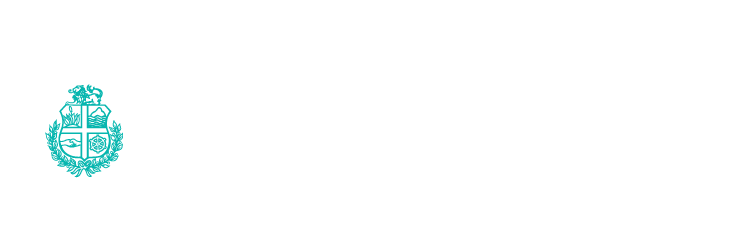 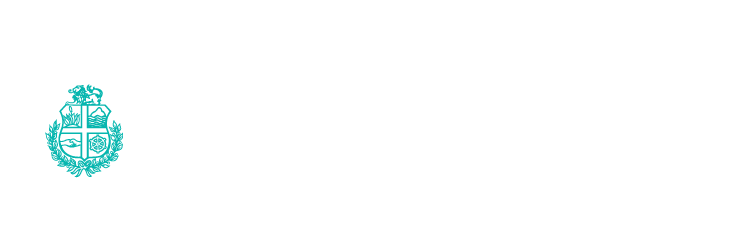 PROFIEL DI E ORGANISACION	Den e profiel di e organisacion, bo ta describi bo organisacion y e populacion cu bo ta duna cuido. Historia di e organisacion. . Inclui akinan entre otro e mision y vision di e organisacion.Yena solamente si ta e prome biaha cu ta entrega un raportahe anual cerca IVAProfiel di e organisacionNota cuanto trahado bo tin y describi e structura di bo organisacion. Pues, nota e nomber y funcion di tur trahado y den cua bario(nan) bo ta duna cuido. Ademas, duna un resumen cortico di e status social economico, e nivel di educacion di bo clientenan y tipo di malesanan cu bo te encontra frecuentemente. Yena solamente si tin cambio of si ta e prome biaha cu ta entrega un raportahe anual cerca IVA.Resumen di comisionnan/gruponan di trabou	a. 	Describi tur e comisionnan of gruponan di trabou cu bo ta forma parti di dje pa e beneficio di e calidad di cuido. b.	Cuanto biaha pa aña e reunionnan di e comisionnan of gruponan di trabou ta tuma luga?Yena solamente si tin cambio of si ta e prome biaha cu ta entrega un raportahe anual cerca IVA.1.4 	Localidad y accesibilidad di bo organisacion. Pues adres, telefon, website etc.	Yena solamente si tin cambio of si ta e prome biaha cu ta entrega un raportahe anual cerca IVA.1.5 	Disponibilidada. 	Describi e orario y dianan di apertura pa bo cliente. b.	Tin cambionan cu a tuma luga pa loke ta e manera cu ta atende cu cliente en conexion cu COVID-19? Por ehempel, cu awo e comunicacion pa traha un cita ta tuma luga mastanto digital (whatsapp, telefon etc), menos hende den e pralt1.6  	Particion di e edificio y/of institucion di cuido           Describi e espacio, e estado di e edificio y duna un expectativa di e inversionnan cu lo wordo haci. Yena solamente si tin cambio of si ta e prome biaha cu ta entrega un raportahe anual cerca IVA.  	Registracionnan uza	Marca akibou cua di e registracionnan akibou bo ta mantene:   	 VIM meldingen (= Veilig Incident Melden)	 Registracion di keho (klachtenregistratie)	 Registracion di complicacion (complicatieregistratie)	 Registracion di calamidad (calamiteitenregistratie)	 Registracion di expiracion di material/remedi 	 Registracion di mantencion di aparato              Otro  	Reflexion riba aña 2021 	Den e seccion aki, bo mester duna un reflexion cortico riba e aña anterior: Describi na ki manera bo a optimalisa bo cuido cualitativamente. Cua mehoracionnan di calidad a wordo implementa y ki efecto esaki tin riba e calidad di e cuido cu bo ta duna/e calidad di bida/salud pa bo clientenan. Na ki manera un audit di calidad interno y/of externo a tuma luga cerca bo? (p.e. un bishita of audit) y kico tabata e resultado di esaki?  Analisis di keho Nota cuanto di e tipo di kehonan menciona akibou tocante e cuido cu bo ta duna bo a ricibi durante e ultimo aña. Si no tin keho, yena [0].[     ] No ta di acuerdo cu e manera di duna cuido medico[     ] Trato door di bo persona[     ] Trato door di otronan den bo practica[    ] Tempo y lista di espera[    ] Inalcansabilidad [    ] Fayo den diagnostica [    ] Referencia [    ] Siguridad di remedi[    ] Otro          <si a yena ‘otro’, por fabor yena ki tipo di keho akinan>Cua medidanan di mehoracion a wordo tuma pa motibo di kehonan? Con/na ki manera e clientenan a wordo involvi den e cambionan aki? Nota e desaroyonan observa relata cu e populacion di bo pashent y/of e cuido cu ta wordo duna.Ki informacion y bista riba e calidad di cuido e kehonan y procedura di keho a duna bo? 
Ki informacion y bista riba e calidad di cuido bo mesun evaluacion di 2020 a duna bo? 
Con bo a adapta y/of traha bo maneho a base di esaki?Evaluacion maneho di kehoUn maneho di keho ta un di e instrumentonan pa midi e calidad di e cuido cu bo ta duna y, si ta aplicabel, pa mehora esaki. Pues, e ta un instrumento pa yega na un cuido di calidad. Con bo ta experiencia e uzo di e maneho di keho como instrumento pa evalua e calidad den bo practica/organisacion? 2. 	PLAN ANUALAkinan bo ta describi bo plannan pa e aña calendario nobo cu ta conecta cu bo vision y mision. Bo ta describi e cambionan cu bo ta spera y e areanan di bo organisacion cu bo lo duna atencion atraves di e risiconan mas grandi den cuido cu bo a constata den e ultimo dos añanan. Tambe mester describi e proyectonan cu conhuntamente cu e cambionan cu bo ta spera lo tin un influencia riba e mehoracion di calidad. Aki mester traha un schema cronologico unda ta indica ki tempo bo lo kier a logra cierto metanan di calidad y/of cambionan di calidad.2.1    Kico ta e cambionan cu bo ta spera? (p.e. den e sistema di calidad y siguridad y kico ta bo maneho cu tin             di haber cu garantisa e calidad y siguridad di e cuido cu bo ta duna?    	2.2  	Describi e riesgonan di mas grandi den e aña anterior den bo practica y/of  grupo di profesion y/of populacion di pashent?2.3    a.     Con y via cua proyectonan bo tin pensa di mitiga e riesgonan cu a wordo constata?          b.     Tabata tin discusionnan tocante e riesgonan aki den bo grupo di trabou/comisionnan y/of cu otro                    stakeholders? 2.4  	Por fabor pone den un schema cronologico ki tempo y na ki manera bo lo kier logra cierto metanan di calidad of cambionan di calidad. 	3.	RELATO A BASE DI DATADen e parti aki bo ta bay mas profundo den e manera di traha (p.e. uzo di maneho etc.) y resultadonan di e aña anterior. Siguientemente, a base di e data colecta y riba un manera “evidence-based” bo lo traha pa keda mehora e calidad di cuido cu bo ta duna.   Cua data (di calidad di cuido) y/of indicador (di calidad di cuido) bo ta mantene      structuralmente pa bo mesun interes/evaluacion/mehoracion?    Cua data (di calidad di cuido) y/of indicador (di calidad di cuido) bo ta mantene            
   structuralmente pa bo grupo di profesion? Cua data (di calidad di cuido) y/of indicador (di calidad di cuido) bo ta mantene structuralmente pa Algemene Ziektekostenverzekering (AZV) y/of pa Inspectie Volksgezondheid Aruba (IVA) y/of Directie Volksgezondheid Aruba (DVG)?  Duna pa indicador un resumen di e resultadonan di e aña anterior y si ta aplicabel di e añanan anterior. Tin un desaroyo cu bo ta nota? Si ta aplicabel: con bo ta cay den e benchmark di bo grupo di profesion?  Si ta aplicabel: cua cambio sistematico of ki mehoracion bo grupo di profesion a implementa atraves di e resultadonan di e indicadornan y/of benchmark? 